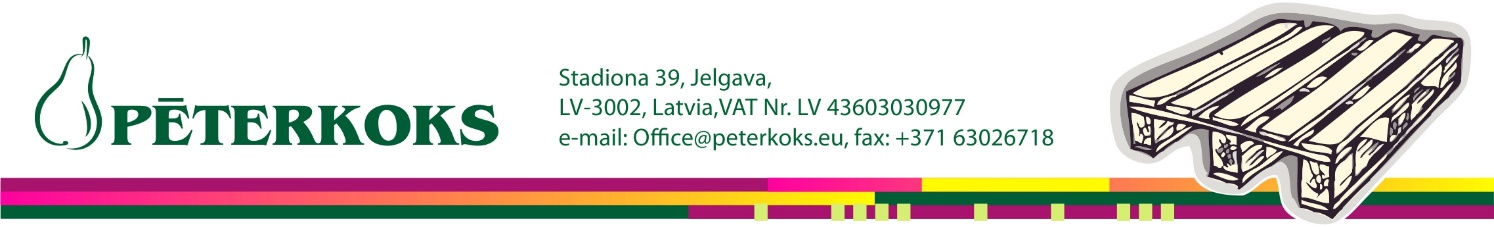 Uzņēmums SIA Pēterkoks savai komandai aicina pievienoties:LIETOTU PALEŠU LAUKUMA MEISTARU.Pienākumi:Ražošanas plānu sagatavošana, izpilde un uzskaite.Pienākumu sadalīšanu un brigādes strādnieku darba kontroli.Atskaišu sagatavošanu.Kravu izkraušana, iekraušana kravas automašīnās un pārvietošana pa teritoriju ar iekrāvēju.Darba zonas kārtības uzturēšana un pārvaldība.Kravu pieņemšana un izdošana.Nodrošinām:Regulāru un savlaicīgu darba apmaksu.Darba samaksa, sākot no 1000Eur pēc nodokļu nomaksas, izturot pārbaudes laiku.Noteiktu darba laiku.Darba vietu Olainē.Dinamisku darba vidi.Iespēju izprast ražošanas un loģistikas procesus.Iespēju strādāt komandā.Nepieciešams:Spēja saprasties ar vadības komandu un patstāvīgi sekot līdzi uzdevumu izpildei.Izpratne par ražošanas un noliktavas uzskaites procesiem.Minimālas Microsoft Office un Google servisu zināšanas.Vēlamas iekrāvēja vadītāja tiesības un C kategorijas autovadītāja tiesības.Latviešu valodas zināšanas.Gaidīsim pieteikumu un CV uz paletes@peterkoks.eu.Papildus informāciju var uzzināt, zvanot uz 22831819.